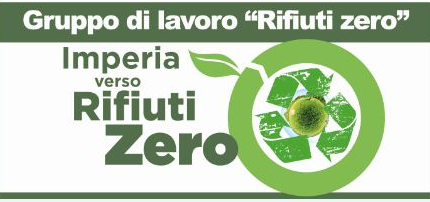 PIANO DI COMUNICAZIONE                          RACCOLTA DIFFERENZIATA                                        NEL COMUNE DI MPERIAAll’interno del complesso sistema virtuoso di raccolta Porta a Porta che a breve interesserà la nostra città, grande importanza rivestono tutte quelle misure rivolte alla sensibilizzazione e alla informazione della popolazione sul tema generale dei rifiuti, nonché all’attivazione del contributo che i cittadini possono e  debbono apportare alla risoluzione dei problemi ad essi collegati.Una vera e propria rivoluzione copernicana, una svolta culturale che vuole portare la città di Imperia al livello delle più moderne e avanzate realtà italiane. E’ questo l’obiettivo che si è posto il Gruppo di Lavoro verso Rifiuti Zero, dopo l’approvazione dell’atto di adesione alla strategia RZ. Attualmente, infatti, la percentuale di raccolta differenziata, complessivamente raggiunta, si attesta al di sotto del 35%, uno standard modesto ed inadeguato, sia in considerazione degli obblighi legislativi, sia in considerazione delle conseguenze economiche che ne derivano per le tasche dei cittadini. All’interno di questa virtuosa onda emotiva che sta trasportandomolti Comuni della Regione Liguria verso un nuovo e piùefficace approccio alla gestione dei rifiuti urbani, l’informazionee la sensibilizzazione della cittadinanza, rivestono un ruolo diprimaria importanzaOBIETTIVI STRATEGICIGli obiettivi della comunicazione sono individuati sulla base dell’esigenza di promuovere al massimo la cultura della raccolta differenziata e soprattutto di sviluppare la consapevolezza ed il  coinvolgimento attivo della cittadinanza sulla necessita di :RIDUZIONE E SEPARAZIONE DEI RIFIUTISensibilizzare nella cittadinanza tutta (domestica e non domestica) la consapevolezza che la soluzione risiede all’interno delle loro case dove vengono generati la maggior parte dei rifiuti stimolare al massimo la partecipazione della cittadinanza attuando un percorso di informazione degli alunni delle scuole primarie, per sviluppare una cultura di sostenibilità ambientale e sensibilizzazione delle famiglie attraverso le voci e i modelli riportati in casa dai più piccolirendere consapevoli i cittadini dell’importanza dello stile di vita e del contributo attivo nella gestione efficiente dei rifiuti per rendere semplice ed automatica la loro separazione e riduzioneRealizzazione Piano di comunicazione dal            al  Creazione di uno slogan dell’iniziativa per rafforzare la cultura della Raccolta Differenziata attraverso l’utilizzo delle buone pratiche di riduzione e separazione dei rifiuti Realizzazione e gestione del sito www.rifiutizeroimperia.it quale Point dedicato al sostegno in rete della campagna di informazione e sensibilizzazioneRealizzazione gestione di una pagina FBAdesione a JUNKER LIFE la APP che fa la differenziataRealizzazione di campagna stampa sui quotidiani La Stampa e Il Secolo per la divulgazione delle attività previste;Realizzazione di una campagna di affissione con manifesti 6x3 posizionati nei punti strategici di Imperia: Corso Garibaldi; Superstrada Parco Urbano; Ponte Romano per la valorizzazione delle attività organizzate e che avranno lo scopo di informare preventivamente e sommariamente la cittadinanza dei contenuti della campagna di comunicazione;Creazione e stampa di una brochure da inviare a TUTTE LE UTENZE TARI del comune di ImperiaFornitura di piccoli gadget da distribuire durante gli incontri nelle scuoleBUGDETDi seguito si riporta il budget che riteniamo necessario all’attuazione della campagna di sensibilizzazioneDESCRIZIONE BENIQ.tàCosto unitarioCosto   TotaleCosto totale           con IVA BROCHURE 8 FACCIATE30.0000,07972.3902.916BUSTE PARLANTI30.0000,07632.2892.793POSTALIZZAZIONE BROCHURE30.0000,072.1002.562MANIFESTI 6 X 31240480586DIRITTI DI AFFISSIONE MANIFESTI12198,172.3782.901STRISCIONI  1 X 3360180220GAZEBO1250250305SITO WEB18508501.037PAGINA FB1400400488APP JUNKER430000,14.3005.246LA STAMPA + IL SECOLO XIX150005.0006.100COPY + ART AGENZIA111001.1001.342GAGDET60000,11660805ORGANIZZAZIONE REALIZZAZIONE  INCONTRI UD e UND SCUOLE, ASS. CAT.106506.5007.930TOTALE    28.87735.230